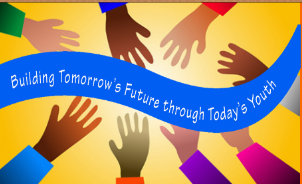 Looking for a place to volunteer in your community?Interested in collecting service hours for Florida Bright Futures?Come to the Third Annual Charity Awareness Fair and Expo (CAFÉ)Sunday, April 12th, 2015   11 a.m. to 2 p.m.Water Works Park, 1710 N. Highland Avenue, Tampa Enjoy lunch from food trucks and entertainment by local student groups.CAFÉ Tampa, an event created and run by Tampa students, brings together organizations that depend on volunteers and Tampa Bay citizens who have the energy, enthusiasm, and desire to be a positive part of our community. This year’s event, supported by the Hillsborough County School District, and recognized by Tampa City Mayor Buckhorn.For more information, please contact Daniel Stein or Mairyn Harris-Jones through the CAFÉ Tampa website – www.CAFEtampa.org